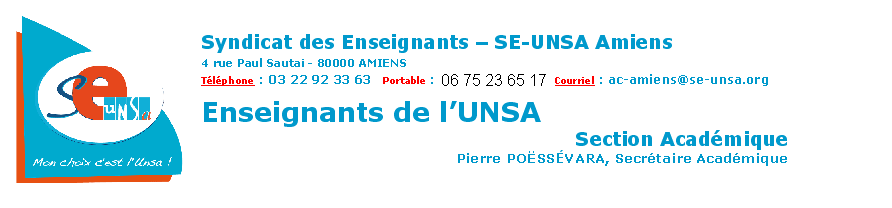 Personnels enseignants non titulaires.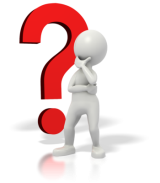 Comment est gérée mon affectation en établissement ?Sur quels critères suis-je rémunéré ?Quelles sont mes perspectives de carrière ? Le concours interne, l’examen professionnel, le concours réservé, qu’est-ce que c’est ?  Puis-je y prétendre ? Comment m’y préparer ? Pendant combien de temps ?En cas de difficultés avec ma hiérarchie que puis-je faire ? Qui contacter ? Comment m’y prendre ?    Il n’est pas aisé d’y voir clair, les situations et les types de contrats (vacataires, CDD, CDI…) étant très variés.Afin de mieux vous informer, afin de mieux vous connaître, le Se-UNSA organiseLe jeudi 14 mars de 9h à 17hA l’IUFM de LAONune journée de formation destinée spécialement auxPersonnels enseignants non titulaires.Cette journée est ouverte à tous, syndiqués et non syndiqués.Elle est de droit. Vous devez simplement déposer auprès de votre Chef d’Etablissement votre demande d’autorisation d’absence (Utiliser le modèle au verso)  pour le :14 février au plus tard. Ne tardez pas !……………………………………………………………………………………………………………………………………………Je m’inscris à la journée de formation organisée par le Se-UNSA à LAON le 14 mars 2013 pour les personnels enseignants non titulaires.Nom :………………………………………….             Prénom : …………………………………………….Discipline : …………………………………              Type de contrat : Vacataire  CDD   CDI (date du CDI………)   AutreEmail : …………………………………………	          Je réserve mon repas (4,40€ à régler sur place)   Questions que je souhaiterais voir aborder :……………………………………………………………………………………………………………………………………………………………………………………………………………………….Coupon à retourner au Se-UNSA  4 rue Paul Sautai 80 000 Amiens 